LA VIE DES ASSOCIATIONSLA BRANCHE CORPO DE LA FFTT DANS LE CONCERT DES FEDERATIONS AFFINITAIRES(Libre expression)Eléments de contexteUne fédération sportive organise et assure la promotion de la pratique de sa ou ses disciplines, du loisir au sport de haut niveau. Elle unit, sous une même charte ou règlement, des associations sportives qui lui correspondent par un acte d’affiliation. Il existe plusieurs types de fédérations :les fédérations unisport qui organisent la pratique d’une seule discipline (comme la FFTT) qui peuvent être olympiques (c’est le cas du Ping depuis Séoul 1988) ou non olympiques ;les fédérations multisports qui permettent la pratique en leur sein de plusieurs disciplines. Elles peuvent être scolaires ou affinitaires, c’est-à-dire regrouper des personnes constituées en associations partageant un trait commun (profession, religion, géographie, handicap, etc…).Il existe 108 fédérations sportives membres du Comité National Olympique et Sportif Français (CNOSF) regroupant 180 000 associations sportives pour un effectif évalué à 18 millions de licenciés.Elles peuvent être agréées par l’Etat sous réserve de se conformer à un corpus de règles - sorte de charte nationale du sport - et, pour certaines d’entre elles agréées et délégataires d’une mission de service public qui leur confèrent, notamment, un monopole sur le droit d’attribuer les titres nationaux, régionaux, départementaux. -=-=-=-=-On peut aisément déduire de ces quelques chiffres que le mouvement sportif est complexe. Sans aller jusqu’à parler là encore d’un mille-feuille cette fois sportif, fort est celui qui en appréhende toutes les arcanes. Nous allons essayer d’en démêler l’écheveau, sans doute avec plus ou moins de bonheur. En effet, le propos n’est pas ici d’en faire une thèse, encore moins une synthèse  mais d’essayer plus modestement de situer dans cet ensemble, notre propre mouvement « les Corpos FFTT » et son pendant, la fameuse « qualification corporative ».Tout commence ou presque un 30 mars 1927 (bientôt 100 ans), où une poignée de passionnés décident de créer la Fédération Française de Tennis de Table qui tiendra son 1er siège au Ping-Pong Club de Paris – 147, avenue de Versailles 75 016 Paris - et élira son 1er président : Jean FOUCAULT.  Des clubs de Ping existent mais seulement depuis 1925, antérieurement on parlerait plus volontiers d’Amicales pratiquant un jeu d’intérieur où s’adonnent principalement les joueurs de Tennis les jours de mauvais temps. Aux prémisses, plus loin encore, il s’agit d’un agréable jeu de salon pratiqué en privé à partir des coffrets de jeu vendus dans le commerce.  Le sport et les jeux chez l’Homme sont aussi vieux que la chasse ou la cueillette et le propos n’est pas ici d’en faire l’historique. On peut cependant, s’agissant du Ping, évoquer le jeu de Paume qui est à l’origine des sports de raquette et qui deviendra par la suite le lawn-tennis auquel a failli être rattaché le Tennis de Table. L’histoire des fédérations sportives n’est pas non plus ici le propos mais peut éclairer sur l’évolution du Ping sous ses différentes structures. Disons, en raccourci, que le sport est d’abord organisé en tournois, selon des règles de chevalerie, sans structures fédératrices. En France, c’est véritablement en 1873 que se structure d’abord la pratique de la gymnastique, sport représenté de façon populaire dans la 1ère moitié du 19ème siècle à l’armée et dans les entreprises, recherchant ses bienfaits en termes d’hygiène et de santé. Après le renouveau du sport pluridisciplinaire, impulsé par Pierre DE COUBERTIN en 1887 et la création de l’Union des sociétés françaises de sports athlétiques (USFSA), nombre de disciplines sportives voient le jour sous cette bannière. Malgré ses efforts quant à imposer une vision universelle du sport via le CIO auprès du monde du travail et de l’enseignement, COUBERTIN ne pourra pas échapper à sa division, notamment la création, en 1898, de la fédération gymnique et sportive des patronages de France (FGSPF) constituée autour des écoles confessionnelles, ni par ailleurs des clubs des écoles laïques qui donneront lieu plus tard à l’UFOLEP, autant d’organisations qui ont admis en leur sein le tennis de Table et qui ont ainsi contribué par la suite à écrire notre mémoire, participé à l’ascension de notre discipline. Petit à petit, en parallèle, se développe le Ping de loisir dans les cafés et autres commerces de passage (coiffeurs) qui connaît un essor considérable dans les années 30 à 35, époque où le billard prête volontiers ses pieds à une planche de contreplaqué servant de table pour des parties effrénées, enjeu d’apéritif à la clé… C’est le début de la cohabitation entre un Ping de compétition incarné par une FFTT naissante et la transition populaire d’un jeu de salon qui se déplace dans les chapelles du peuple, proches en général des églises ... jusque, de nos jours, signe de temps révolus chez les particuliers, en famille !Revenons à l’essentiel, le passage de fédérations qu’on appelle maintenant « omnisport » à des fédérations «unisport », en charge d’une seule discipline avec une différence d’approche notable. Tout s’est donc fait, en termes de professionnalisation des disciplines, dans les années 20.Parallèlement, se sont développées ou ont perduré des fédérations dites « « affinitaires », les exemples les plus probants étant l’UFOLEP (1928) dans l’éducation publique et la FSGT (à partir de 1934) dans la vie professionnelle, elle-même émanation de la fédération sportive du Travail (FST) dont les origines remontent à 1907.Et nous, les Corpos dans tout ça ?Nous sommes la branche « Sport dans l’Entreprise » (anciennement dénommée « Sport corporatif » de la Fédération Française de Tennis de Table (FFTT). Nous exerçons notre activité dans le cadre de clubs adossés à des entreprises publiques ou privées, des collectivités ou établissements publics, des administrations d’Etat ou encore des corporations de métiers, au sein du monde du travail. Nous organisons, sous l’autorité et selon les règlements de la FFTT, des compétitions spécifiques dites « corporatives », entre joueurs représentant le club de leur entreprise. Nous ne sommes pas une fédération affinitaire au sens premier du mot, même si nous exerçons dans une sphère spécifique qu’est le monde du travail. On voit dès lors assez facilement que nous intervenons dans un domaine particulier où existent d’autres fédérations cette fois affinitaires telles que la FFSE, la FSGT, la FSCF pour ne parler que des plus importantes (cf ci-après). Cet imbroglio juridico-sportif a de quoi étonné mais la France ne serait pas la France …. Chacun a donc une vision du sport, sa vision du sport selon sa conception, ses affinités.Ce faisant, je me suis demandé quand et pourquoi avait été instauré la qualification corporative qui permet de disputer des compétitions organisées par la FFTT dans la sphère professionnelle. A l’évidence, en instaurant une commission nationale chapeautant des commissions régionales au sein des Ligues, dédiées à se maintenir et prospérer au sein des entreprises, la FFTT a voulu en 1946 faire face au risque de submersion des clubs d’entreprise portés par les comités d’entreprise, créés au lendemain de la Libération et confiés à des organisations puissantes. C’est l’époque où on l’on peut voir, comme à l’US Métro ou à EDF/GDF, des clubs concurrents défendant des orientations sportives différentes, les unes affiliées à des fédérations affinitaires et les autres à la fédération dirigeante (ou unitaire). L’acte  qui figure ci-après jettera les bases de l’activité corporative rattachée à la FFTT. Il sera suivi de la mise en place durant la saison 1947/1948 d’une commission nationale corporative (supprimé voici quelques années …) et de commissions régionales auprès de chaque Ligue. L’année suivante verra la création d’une carte d’identité corporative, ancêtre de notre qualification corporative actuelle.Quelque part, nous serions dépositaires d’une conception neutre et universaliste si ce n’est que la réalité est souvent plus complexe et il n’est ici naturellement pas l’intention de réveiller des conflits d’un autre âge mais au contraire de regarder fraternellement comment, tous solidairement, sauver le Ping en entreprise. Les différentes fédérations qui ont fait une place au tennis de tableDans le monde de l’entrepriseUn peu de baume au cœur : un texte paru au Journal Officiel du 30 mai 2021 prévoit une exonération de charges sociales pour les employeurs mettant à disposition de leurs salariés des locaux sportifs ou finançant des prestations d’activités physiques.(https://www.lemonde.fr/sciences/article/2021/06/09/le-sport-au-travail-c-est-la-sante_6083415_1650684.html)Les fédérations intra-entreprisesCe sont des organisations internes à de grandes administrations publiques. Certaines sont agréées par le ministère de la Jeunesse et Sports ou affiliées à des fédérations sous lesquelles elles organisent leurs compétitions. Elles sont en général pluridisciplinaires. A leur côté, existent également, à l’échelle européenne ou internationale, dans certains secteurs d’activités (comme les Atomiades du CEA, l’Eurovision Sports de l’ORTF) ou au sein de multinationales (les jeux d’ALLIANZ) des compétitions sportives dont le tennis de table est partie prenante.Dans le monde de l’enseignementBien que ce ne soit pas notre créneau, il est toujours utile de connaître les organisations qui traitent du Ping dans les domaines de l’école, ne serait-ce que pour avoir une vision plus globale de la pratique pongiste. Dans le monde de l’éducation publique, elles sont regroupées sous le vocable de fédérations scolaires et universitaires, placées selon sous la tutelle du ministère de l’enseignement supérieur ou de l’Education nationale, de la Jeunesse et des Sports pour le primaire et secondaire de l’enseignement public. Il existe une fédération représentant l’enseignement privé qui est de nature confessionnelle. Deux autres restent embryonnaires dans d’autres religions. Elles doivent se conformer aux règles définies par l’Etat (https://sports.gouv.fr/IMG/pdf/laiciteguide_v3b.pdf).Divers groupements sportifsTrois fédérations dans le domaine du handicap qui, toutes, pratiquent le tennis de tableEn guise de conclusionComme il faut toujours avoir de la suite dans les idées et que la persévérance peut être -sait-on jamais-  visionnaire, vous êtes tout d’abord invités à vous pencher sur l’intérêt d’agir tous en faveur du sport dans l’entreprise et à faire connaître notre activité pongiste parmi vos relations au sein du monde du travail, afin d’y susciter des vocations. Vous êtes donc invités à cette lecture : http://idf.corpo.free.fr/B301.pdf (pages 21-24). Merci, à cet effet, aux présidents de clubs qui relaient le bulletin auprès de l’ensemble de leurs adhérents.A l’heure où, à certains égards, certains personnels seraient plus attirés par un sport d’entretien-santé, sans contraintes de calendrier et hors de tout esprit de compétition ou de performance, nous avons intérêt à faire connaître tous ceux qui résistent à l’individualisme et à la mode du plaisir sans effort, même si naturellement toute démarche à caractère physique peut avoir son intérêt, pour autant que ses adeptes y trouvent le leur.Dans cet esprit, et bien entendu, hors de toute publicité, il n’est sans doute pas inutile d’informer vos adhérents de toutes ces structures du sport existantes et de l’intérêt de se rapprocher pour faire cause d’actions communes au sein de l’entreprise.S’il y avait en effet un objectif à donner à cet article, ce serait de conclure que dans un monde difficile, toutes les énergies qui concourent à un même but, même par des voies différentes, ont toujours intérêt à se rapprocher pour se soutenir et se compléter. Serrons-nous non seulement les coudes mais aussi les épaules et les poignets puisqu’au Ping, nous sollicitons ces trois articulations ! En espérant que cet article ne déclenchera pas chez le lecteur une crise d’infobésité !Patrick PLESSIS
(décembre 2021)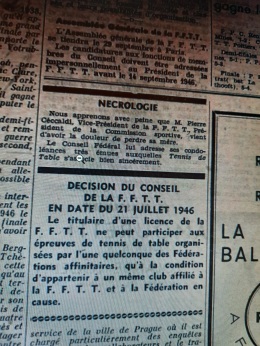 Extrait de la revue « Tennis de Table » n° 15 de juillet-août 1946 : « Par décision du conseil de la FFTT en date du 21 juillet 1946, le titulaire d’une licence FFTT ne peut participer aux épreuves de tennis de table organisées par l’une quelconque des Fédérations Affinitaires, qu’à la condition d’appartenir à un même club affiliés à la FFTT et à la Fédération en cause ».Concrètement un joueur licencié au Racing, club affilié à la FFTT ne peut disputer les épreuves FSGT qu’avec le Racing et non pas pour le club de son entreprise qui serait ESSO. Par contre, c’est possible avec la branche corpo de la FFTT (Racing en libre et Esso en corpo FFTT).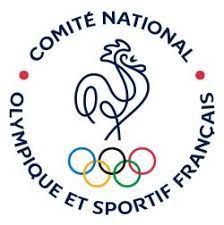 Le Comité National Olympique et Sportif Français (CNOSF) représente le mouvement sportif français auprès des pouvoirs publics. Il dispose d’un bureau exécutif où le tennis de table est représenté. Il œuvre entre autre pour le développement du sport en entreprise. Il est décliné à l’échelon régional et départemental.https://cnosf.franceolympique.com/cnosf/fichiers/File/SVS/Sport-entreprises/assises-sport-et-entreprise_etude-sur-les-freins_21-11-2017.pdfLe Comité National Olympique et Sportif Français (CNOSF) représente le mouvement sportif français auprès des pouvoirs publics. Il dispose d’un bureau exécutif où le tennis de table est représenté. Il œuvre entre autre pour le développement du sport en entreprise. Il est décliné à l’échelon régional et départemental.https://cnosf.franceolympique.com/cnosf/fichiers/File/SVS/Sport-entreprises/assises-sport-et-entreprise_etude-sur-les-freins_21-11-2017.pdf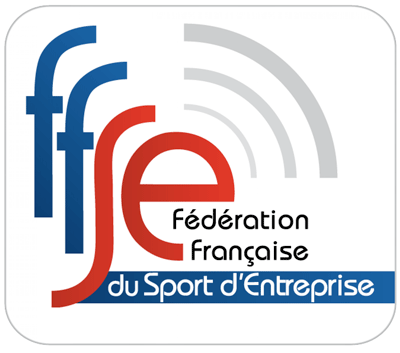 Emanation de l’Union Nationale des Clubs Corporatifs (UNCC) créée en 1952, la FFSE est une fédération affinitaire qui organise notamment chaque année les Jeux nationaux et européens du Sport en entreprise. Elle comprend des ligues régionales dont celle de l’Ile-de-France.  (https://idf.ffse.fr/wp-content/uploads/2021/09/Plaquette-officielle-2.pdf) - https://www.atworkbyffse.fr/Autrefois, le tournoi d’ouverture corporatif était parrainé par cet organisme. Il n’apparaît plus, sur son site, d’activités pongistes régulières.Emanation de l’Union Nationale des Clubs Corporatifs (UNCC) créée en 1952, la FFSE est une fédération affinitaire qui organise notamment chaque année les Jeux nationaux et européens du Sport en entreprise. Elle comprend des ligues régionales dont celle de l’Ile-de-France.  (https://idf.ffse.fr/wp-content/uploads/2021/09/Plaquette-officielle-2.pdf) - https://www.atworkbyffse.fr/Autrefois, le tournoi d’ouverture corporatif était parrainé par cet organisme. Il n’apparaît plus, sur son site, d’activités pongistes régulières.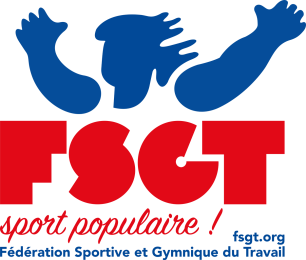 Crée en 1934, la Fédération sportive et gymnique du travail (FSGT) est une fédération omnisports agréée Jeunesse et Sports et Jeunesse et Éducation populaire. Association sportive d'éducation populaire, la FSGT définit le sport populaire comme un sport de qualité, à bas coût, démocratique,  laïque et convivial. Elle organise des compétitions de Ping notamment en Ile-de-France. Elle comprend une trentaine de clubs en Ile-de-France dont 13 à Paris.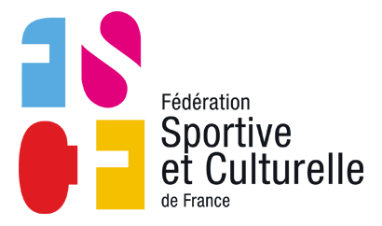 Fondée en 1898, La Fédération sportive et culturelle de France (FSCF) est à l’origine fondée pour regrouper les nombreux patronages paroissiaux qui se développent fin XIXème à partir du christianisme social. Elle développe des activités sportives, culturelles et socio-éducatives ainsi que des actions de loisirs pour tous. Elle organise notamment un championnat de France de tennis de tablehttps://www.fscf.asso.fr/activites/tennis-de-table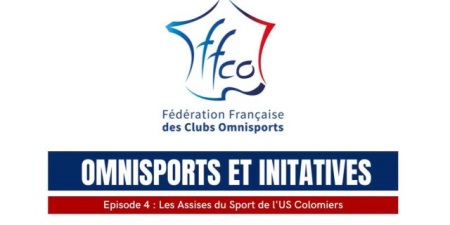 Né en 1978. Son but est de fédérer les clubs omnisports pour donner de la visibilité au mouvement dans une visée humaniste et d’émancipation (https://www.ffco.org/nos-clubs-en-france/).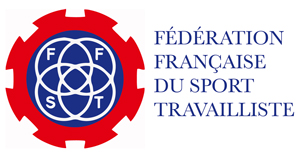 Emanation de l’UOSS de 1906. Son slogan :  « Sport, Santé, Monde du travail ». Il s’agit d’une obédience laïque inspirée du mouvement travailliste et des idées de Léo LAGRANGE.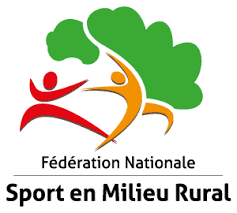 Depuis 1991, la FNSMR est une fédération multisports qui a pour mission d’animer et de développer le milieu rural par le biais de la pratique sportive de loisir accessible à tous. Elle développe une activité de tennis de table. 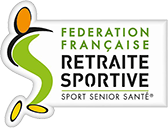 La Fédération Française de la retraite Sportive vise à accueillir les seniors dans un but physique et psychologique, à moindre coût. Elle offre de nombreuses activités physiques dont le tennis de Table sur l’ensemble du territoire en s’appuyant le plus souvent sur les clubs de ville.https://www.ffrs-retraite-sportive.org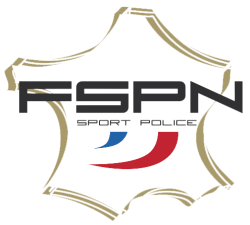 https://www.sport
police.fr/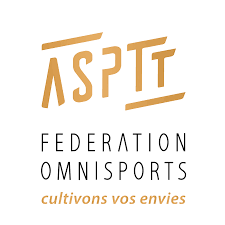 https://asptt.com/
https://www.lafederation
defense.fr/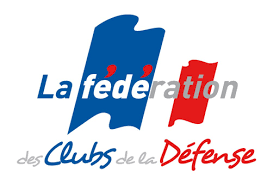 https://www.fnoms.
org/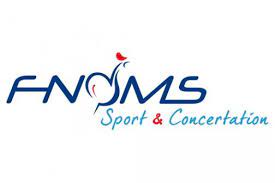 https://portail.atscaf.fr/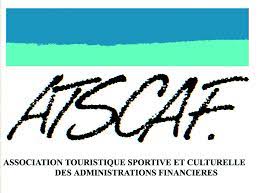 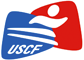 https://www.uscf-sport-cheminot.fr/clubs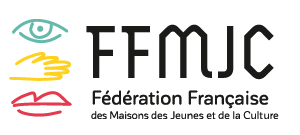 Sport en MJChttps://www.ffmjc.org/fr/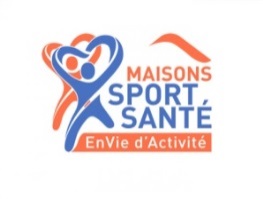 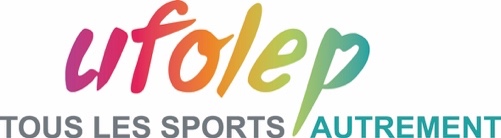 https://www.ufolep.org/51 clubs en Ile-de-Francehttps://www.ufolep.org/51 clubs en Ile-de-Francehttps://www.ufolep.org/51 clubs en Ile-de-Francehttps://www.ufolep.org/51 clubs en Ile-de-Francehttps://www.ufolep.org/51 clubs en Ile-de-Francehttps://www.ufolep.org/51 clubs en Ile-de-FranceCréée en 1928, l’Union française des œuvres laïques d'éducation physique (UFOLEP) est une association loi de 1901 et la première fédération affinitaire multisports de France. Elle est l'un des secteurs sportifs associatifs de la Ligue de l'enseignement, mouvement d'éducation populaire.En prônant le sport « autrement », elle a pour vocation d'en faire un outil citoyen, d'éducation et un vecteur d'émancipation et d'épanouissement personnel et collectif.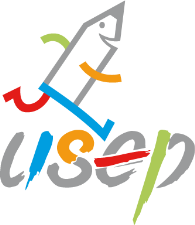 1re fédération sportive scolaire de France (860 000 licenciés), elle est la 4e fédération sportive française. l'Union sportive de l'enseignement du premier degré (USEP), est reconnue en 1939 par un décret signé de Jean Zay. L'Union sportive de l'enseignement du premier degré (USEP) est la fédération de sport scolaire de l'école primaire française. Évoluant au sein de la ligue de l'enseignement, elle est placée sous la tutelle du ministre chargé de l'éducation. L'USEP participe à une mission de service public, qui vise l'éducation par le sport, la formation d'un citoyen sportif éclairé. L'USEP est membre du comité national olympique et sportif français.1re fédération sportive scolaire de France (860 000 licenciés), elle est la 4e fédération sportive française. l'Union sportive de l'enseignement du premier degré (USEP), est reconnue en 1939 par un décret signé de Jean Zay. L'Union sportive de l'enseignement du premier degré (USEP) est la fédération de sport scolaire de l'école primaire française. Évoluant au sein de la ligue de l'enseignement, elle est placée sous la tutelle du ministre chargé de l'éducation. L'USEP participe à une mission de service public, qui vise l'éducation par le sport, la formation d'un citoyen sportif éclairé. L'USEP est membre du comité national olympique et sportif français.1re fédération sportive scolaire de France (860 000 licenciés), elle est la 4e fédération sportive française. l'Union sportive de l'enseignement du premier degré (USEP), est reconnue en 1939 par un décret signé de Jean Zay. L'Union sportive de l'enseignement du premier degré (USEP) est la fédération de sport scolaire de l'école primaire française. Évoluant au sein de la ligue de l'enseignement, elle est placée sous la tutelle du ministre chargé de l'éducation. L'USEP participe à une mission de service public, qui vise l'éducation par le sport, la formation d'un citoyen sportif éclairé. L'USEP est membre du comité national olympique et sportif français.1re fédération sportive scolaire de France (860 000 licenciés), elle est la 4e fédération sportive française. l'Union sportive de l'enseignement du premier degré (USEP), est reconnue en 1939 par un décret signé de Jean Zay. L'Union sportive de l'enseignement du premier degré (USEP) est la fédération de sport scolaire de l'école primaire française. Évoluant au sein de la ligue de l'enseignement, elle est placée sous la tutelle du ministre chargé de l'éducation. L'USEP participe à une mission de service public, qui vise l'éducation par le sport, la formation d'un citoyen sportif éclairé. L'USEP est membre du comité national olympique et sportif français.1re fédération sportive scolaire de France (860 000 licenciés), elle est la 4e fédération sportive française. l'Union sportive de l'enseignement du premier degré (USEP), est reconnue en 1939 par un décret signé de Jean Zay. L'Union sportive de l'enseignement du premier degré (USEP) est la fédération de sport scolaire de l'école primaire française. Évoluant au sein de la ligue de l'enseignement, elle est placée sous la tutelle du ministre chargé de l'éducation. L'USEP participe à une mission de service public, qui vise l'éducation par le sport, la formation d'un citoyen sportif éclairé. L'USEP est membre du comité national olympique et sportif français.1re fédération sportive scolaire de France (860 000 licenciés), elle est la 4e fédération sportive française. l'Union sportive de l'enseignement du premier degré (USEP), est reconnue en 1939 par un décret signé de Jean Zay. L'Union sportive de l'enseignement du premier degré (USEP) est la fédération de sport scolaire de l'école primaire française. Évoluant au sein de la ligue de l'enseignement, elle est placée sous la tutelle du ministre chargé de l'éducation. L'USEP participe à une mission de service public, qui vise l'éducation par le sport, la formation d'un citoyen sportif éclairé. L'USEP est membre du comité national olympique et sportif français.
https://sport-u.com/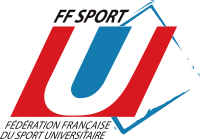 
https://sport-u.com/Fondée en 1978, la Fédération française du sport universitaire (FF Sport U) a pour objet d'organiser et de promouvoir la compétition sportive pour les étudiant(e)s et élèves des établissements d’enseignement supérieur (Universités et Ecoles) du niveau régional au niveau international. Fondée en 1978, elle a son siège au Kremlin-Bicêtre, aux portes de Paris.Successivement OSU, ASSU, FNSU, ses origines remontent à Léon Bourgeois, initiateur su sport scolaire en 1890. Fondée en 1978, la Fédération française du sport universitaire (FF Sport U) a pour objet d'organiser et de promouvoir la compétition sportive pour les étudiant(e)s et élèves des établissements d’enseignement supérieur (Universités et Ecoles) du niveau régional au niveau international. Fondée en 1978, elle a son siège au Kremlin-Bicêtre, aux portes de Paris.Successivement OSU, ASSU, FNSU, ses origines remontent à Léon Bourgeois, initiateur su sport scolaire en 1890. Fondée en 1978, la Fédération française du sport universitaire (FF Sport U) a pour objet d'organiser et de promouvoir la compétition sportive pour les étudiant(e)s et élèves des établissements d’enseignement supérieur (Universités et Ecoles) du niveau régional au niveau international. Fondée en 1978, elle a son siège au Kremlin-Bicêtre, aux portes de Paris.Successivement OSU, ASSU, FNSU, ses origines remontent à Léon Bourgeois, initiateur su sport scolaire en 1890. Fondée en 1978, la Fédération française du sport universitaire (FF Sport U) a pour objet d'organiser et de promouvoir la compétition sportive pour les étudiant(e)s et élèves des établissements d’enseignement supérieur (Universités et Ecoles) du niveau régional au niveau international. Fondée en 1978, elle a son siège au Kremlin-Bicêtre, aux portes de Paris.Successivement OSU, ASSU, FNSU, ses origines remontent à Léon Bourgeois, initiateur su sport scolaire en 1890. Fondée en 1978, la Fédération française du sport universitaire (FF Sport U) a pour objet d'organiser et de promouvoir la compétition sportive pour les étudiant(e)s et élèves des établissements d’enseignement supérieur (Universités et Ecoles) du niveau régional au niveau international. Fondée en 1978, elle a son siège au Kremlin-Bicêtre, aux portes de Paris.Successivement OSU, ASSU, FNSU, ses origines remontent à Léon Bourgeois, initiateur su sport scolaire en 1890. 
https://www.unss.org/raquettes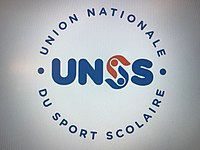 
https://www.unss.org/raquettes
https://www.unss.org/raquettesL’Union Nationale du Sport Scolaire (UNSS) est la fédération française de sport scolaire du second degré. L'UNSS a été créée sous l'appellation d'Office sportive universitaire (OSU) en 1931. Avec 1 040 000 licenciés pour l'année scolaire 2012-2013, l'UNSS est la troisième instance sportive en nombre d'adhérents (après la FFF et la FFT). Le tennis de table y est naturellement pratiqué dans le cadre scolaire.L’Union Nationale du Sport Scolaire (UNSS) est la fédération française de sport scolaire du second degré. L'UNSS a été créée sous l'appellation d'Office sportive universitaire (OSU) en 1931. Avec 1 040 000 licenciés pour l'année scolaire 2012-2013, l'UNSS est la troisième instance sportive en nombre d'adhérents (après la FFF et la FFT). Le tennis de table y est naturellement pratiqué dans le cadre scolaire.L’Union Nationale du Sport Scolaire (UNSS) est la fédération française de sport scolaire du second degré. L'UNSS a été créée sous l'appellation d'Office sportive universitaire (OSU) en 1931. Avec 1 040 000 licenciés pour l'année scolaire 2012-2013, l'UNSS est la troisième instance sportive en nombre d'adhérents (après la FFF et la FFT). Le tennis de table y est naturellement pratiqué dans le cadre scolaire.L’Union Nationale du Sport Scolaire (UNSS) est la fédération française de sport scolaire du second degré. L'UNSS a été créée sous l'appellation d'Office sportive universitaire (OSU) en 1931. Avec 1 040 000 licenciés pour l'année scolaire 2012-2013, l'UNSS est la troisième instance sportive en nombre d'adhérents (après la FFF et la FFT). Le tennis de table y est naturellement pratiqué dans le cadre scolaire.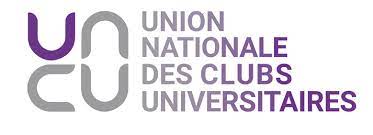 L’Union nationale des clubs universitaires (UNCU) est une structure associative créée en 1961 comme Union des clubs universitaires (UCU) afin de fédérer les clubs universitaires français. Peu de grands clubs universitaires s’adonnent au tennis de table
https://www.leolagrange-sport.org/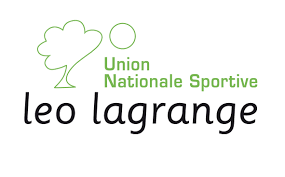 
https://www.leolagrange-sport.org/
https://www.leolagrange-sport.org/
https://www.leolagrange-sport.org/Sport pour tous – L’éducation par le SportL’Union nationale sportive Léo Lagrange (UNSLL), créée en 1983, est une fédération affinitaire, multisports, agréée par le ministère chargé des sports et membre du Comité national olympique et sportif Français. Elle adhère à la Fédération Léo Lagrange et se positionne comme une fédération sportive au service de l’éducation populaire et de la vie associative.Sport pour tous – L’éducation par le SportL’Union nationale sportive Léo Lagrange (UNSLL), créée en 1983, est une fédération affinitaire, multisports, agréée par le ministère chargé des sports et membre du Comité national olympique et sportif Français. Elle adhère à la Fédération Léo Lagrange et se positionne comme une fédération sportive au service de l’éducation populaire et de la vie associative.Sport pour tous – L’éducation par le SportL’Union nationale sportive Léo Lagrange (UNSLL), créée en 1983, est une fédération affinitaire, multisports, agréée par le ministère chargé des sports et membre du Comité national olympique et sportif Français. Elle adhère à la Fédération Léo Lagrange et se positionne comme une fédération sportive au service de l’éducation populaire et de la vie associative.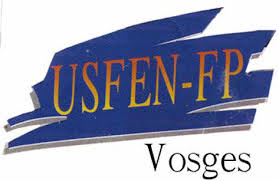 Union sportive de la fédération de l’éducation nationale (USFEN). Fédération omnisport des personnels de l’éducation nationale et des collectivités territoriales. Pratique le sport loisirs et le sport d’entreprise. Se décline surtout au plan local. Structure centrale difficile à appréhender.Union sportive de la fédération de l’éducation nationale (USFEN). Fédération omnisport des personnels de l’éducation nationale et des collectivités territoriales. Pratique le sport loisirs et le sport d’entreprise. Se décline surtout au plan local. Structure centrale difficile à appréhender.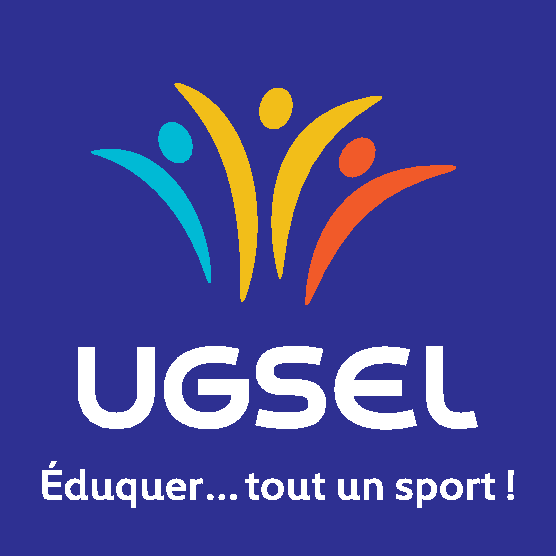 L’Union générale sportive de l’enseignement libre (UGSEL), est la fédération française de sport scolaire de l’enseignement privé, fondée en 1911 au sein de la Fédération gymnastique et sportive des patronages de France.
C’est la plus ancienne fédération sportive scolaire française. Organise un championnat de France de tennis de table mais n’a pas de championnat régulier. 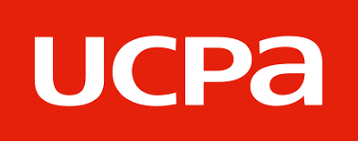 Union des centres sportifs de plein air créée en 1965 Son slogan : Le sport pour tous. L'UCPA est un groupe associatif, créé en 1965 afin de promouvoir les activités sportives de plein air.Il est administré par des associations de jeunesse et d'éducation populaire, des fédérations sportives et des pouvoirs publics (Ministère des sports, de la jeunesse, du tourisme et de l'agriculture, Caisse des Dépôts). 
https://www.pingsansfrontieres.org/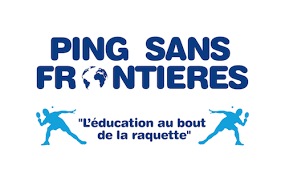 Slogan : « L’éducation au bout de la raquetteCette organisation chère à Sarah Hanffou sa présidente, se situerait plutôt dans l’environnement de l’ITTF et ETTU en tant qu’organisation internationale, dédiée au Tennis de Tablehttps://extranet.handisport.org/events/calendar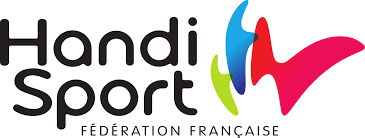 Créée en 1954, la Fédération française handisport (FFH) est une association loi de 1901 chargée d'organiser, de promouvoir, de développer les activités physiques et sportives de compétition ou de loisir pour les personnes présentant une déficience motrice ou visuelle ou auditive. Elle est agréée par le ministère des Sports et a été reconnue d'utilité publique le 17 juin 1983. Le tennis de Table y est bien représenté.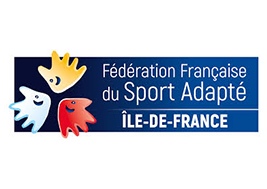 Créée en 1971, la Fédération Française du Sport Adapté (FFSA) a reçu depuis 1977 délégation du ministère des Sports pour organiser, développer, coordonner et contrôler la pratique des activités physiques et sportives des personnes en situation de handicap mental et/ou psychique. https://sportadapte.fr/la-ffsa/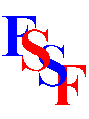 La Fédération sportive des sourds de France est une ancienne association à but non lucratif française créée en 1918 sous le nom de la Fédération sportive des sourds-muets de France par Eugène Rubens-Alcais. Elle est la plus ancienne fédération dans le domaine "handicap" en France.